Дата размещения 18.07.2019Срок приема заключений по результатам независимой антикоррупционной экспертизы с 18.07.2019  по 02.08.2019 г.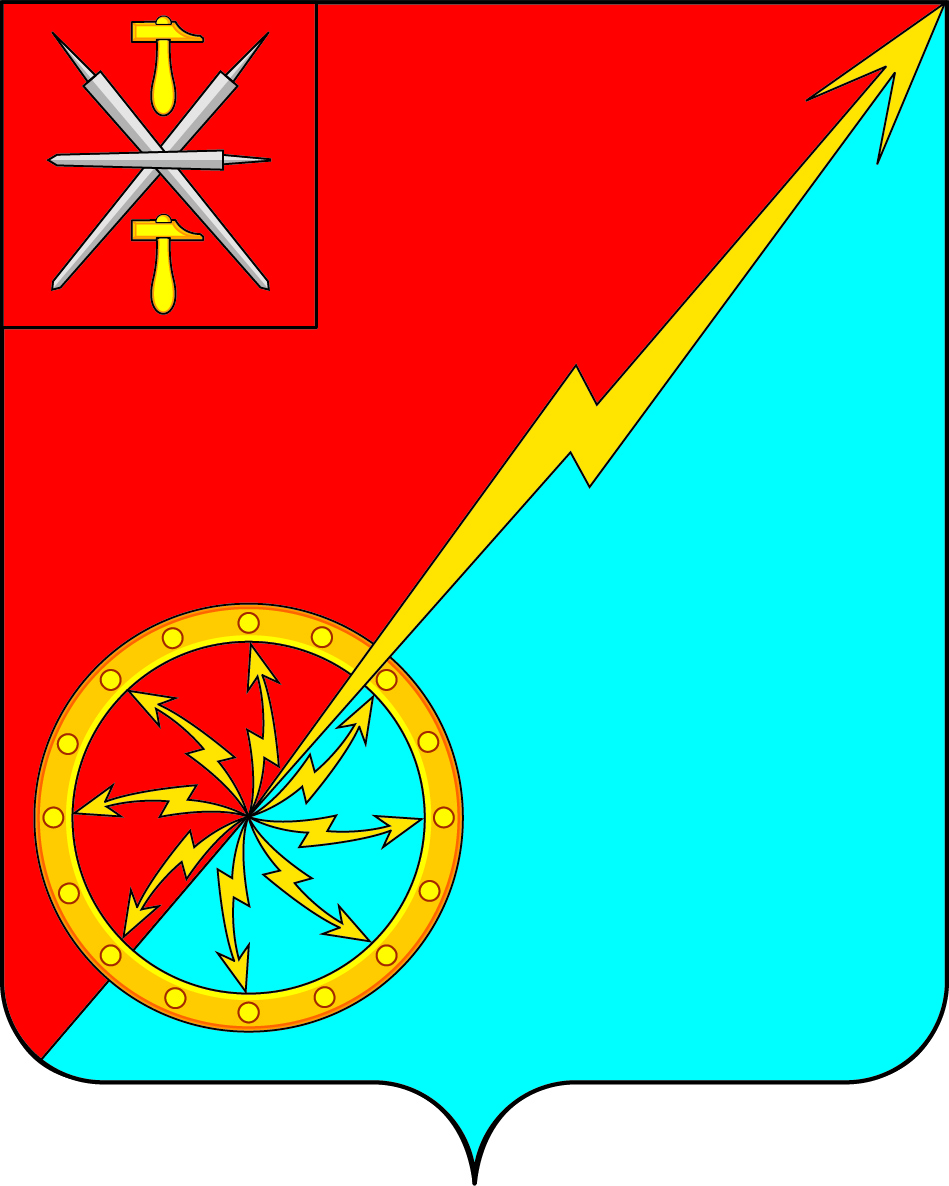 Об утверждении Положения «О народной дружине муниципального образования город Советск Щекинского района»В соответствии с пунктом 37 части 1 статьи 16 Федерального закона № 131-ФЗ от 06.10.2003 г. «Об общих принципах организации местного самоуправления в Российской Федерации», Уставом муниципального образования город Советск Щекинского района, Собрание депутатов муниципального образования город Советск Щекинского района, РЕШИЛО:1. Утвердить Положение «О народной дружине муниципального образовании город Советск Щекинского района»  (приложение).2. Решение Собрания депутатов МО г. Советск Щекинского района № 53-89 от 25.09.2008 г. Об утверждении Положения о добровольных общественных формированиях по охране общественного порядка на территории муниципального образования город Советск Щекинского района считать утратившими силу. 3. Контроль за исполнением настоящего решения возложить на главу администрации муниципального образования город Советск Щекинского района. 4. Решение обнародовать путем размещения на официальном сайте муниципального образования город Советск Щекинского района в сети «Интернет» и на информационном стенде администрации муниципального образования город Советск Щекинского по адресу: г. Советск, пл. Советов, д. 1.5.  Решение вступает в силу со дня его официального обнародования.Глава муниципального образованиягород Советск Щекинского района			   	В. А. ГлазковПриложениек решению Собрания депутатов	                                                            муниципального  образования город Советск Щекинского районаот __________ 2019 г № _________ПОЛОЖЕНИЕо народной дружине муниципального образования город Советск Щекинского районаI. Общие положенияНародная дружина является добровольным объединением граждан, создаваемым в целях оказания содействия правоохранительным органам в охране общественного порядка на территории муниципального образования г. Советск Щекинского района.Правовое регулирование деятельности народных дружин на территории муниципального образования г. Советск Щекинского района осуществляется на принципах законности, гуманности, добровольности, уважения личности, соблюдения и защиты прав и свобод человека и гражданина, в соответствии с Конституцией Российской Федерации, Федеральным законом от 01.01.2001 N 44-ФЗ "Об участии граждан в охране общественного порядка", Законом Тульской области от 10.07.2014 № 2152-ЗТО «О регулировании отдельных вопросов деятельности народных дружин на территории Тульской области», Уставом муниципального образования г. Советск Щекинского района, иными нормативными правовыми актами, изданными в пределах полномочий, а также настоящим Положением.Деятельность народных дружин муниципального образования г. Советск Щекинского района основывается на принципах:- добровольности;- законности;- приоритетности защиты прав и свобод человека и гражданина;- права каждого на самозащиту от противоправных посягательств всеми способами, не запрещенными законом;- взаимодействия с органами внутренних дел (полицией), иными правоохранительными органами, органами государственной власти и администрацией МО г. Советск Щекинского района.- недопустимости подмены полномочий органов внутренних дел (полиции), иных правоохранительных органов, органов государственной власти и органов местного самоуправления.Противодействие законной деятельности народных дружинников, посягательство на жизнь, здоровье и достоинство в связи с их деятельностью по охране общественного порядка влекут за собой ответственность в соответствии с законодательством Российской Федерации.Контроль за деятельностью народных дружин осуществляет администрация муниципального образования и штаб народной дружины МО г. Советск Щекинского района.II. Задачи и формы деятельности народной дружины1. Основными задачами народной дружины являются:1.1. содействие правоохранительным органам в их деятельности по обеспечению общественного порядка, в защите законных прав и интересов граждан, предупреждению и пресечению преступлений и правонарушений, профилактике преступных проявлений, защите от посягательств на собственность;1.2. участие в пресечении проявлений хулиганства, нарушений антиалкогольного, антинаркотического законодательств, нарушений законодательства об игорном бизнесе, по ограничению курения табака, употреблению пива, нарушению правил розничной торговли, преступлений в сфере экономики, преступлений против жизни, здоровья, свободы и достоинства личности, иных противоправных действий;1.3. участие в оперативно-профилактических мероприятиях по предупреждению и пресечению беспризорности и безнадзорности, правонарушений и преступлений среди несовершеннолетних, в индивидуальной профилактической работе с родителями или иными законными представителями несовершеннолетних детей, допускающих правонарушения;1.4. принятие неотложных мер по оказанию помощи лицам, пострадавшим от несчастных случаев или правонарушений, а также находящихся в общественных местах в беспомощном состоянии, участие в спасении людей, имущества и поддержании общественного порядка при возникновении стихийных бедствий, катастроф, аварий, эпидемий, иных чрезвычайных ситуаций и ликвидации их последствий;1.5. участие в обеспечении безопасности дорожного движения, предупреждении дорожно-транспортных происшествий;1.6. участие в проведении мероприятий по охране и защите природных богатств, борьбе с браконьерством и нарушениями правил охоты и рыболовства;2. Основными формами деятельности народной дружины являются:2.1. информировать органы внутренних дел (полицию) и иные правоохранительные органы о правонарушениях и об угрозах общественному порядку;2.2.участвовать в мероприятиях по охране общественного порядка по приглашению органов внутренних дел (полиции) и иных правоохранительных органов;2.3. участвовать в охране общественного порядка при проведении спортивных, культурно-зрелищных и иных массовых мероприятий по приглашению их организаторов;2.4. участвовать в работе координационных, консультативных, экспертных и совещательных органов (советов, комиссий) по вопросам охраны общественного порядка, создаваемых в органах внутренних дел (полиции) и иных правоохранительных органах, по их приглашению.2.5. Граждане вправе оказывать иное содействие органам внутренних дел (полиции) и иным правоохранительным органам в соответствии с законодательством Российской Федерации.2.6. Граждане, достигшие возраста восемнадцати лет, вправе принимать участие в поиске лиц, пропавших без вести.2.7. Решение вопросов формирования организованных групп, определения маршрута и места предполагаемого поиска, иных вопросов осуществляется гражданами, участвующими в поиске лиц, пропавших без вести, самостоятельно с учетом рекомендаций, полученных от органов внутренних дел (полиции), иных правоохранительных органов, органов государственной власти и органов местного самоуправления.2.8. Граждане при участии в поиске лиц, пропавших без вести, имеют право:1) оказывать помощь органам внутренних дел (полиции) и иным правоохранительным органам в мероприятиях по поиску лиц, пропавших без вести;2) получать от органов внутренних дел (полиции), иных правоохранительных органов, органов государственной власти и органов местного самоуправления в порядке, установленном законодательством Российской Федерации, общедоступную информацию о лицах, пропавших без вести, месте их предполагаемого поиска, иную общедоступную информацию, необходимую для эффективного поиска лиц, пропавших без вести;3) осуществлять иные права, предусмотренные федеральными законами.2.9. Граждане при участии в поиске лиц, пропавших без вести, обязаны:1) не создавать препятствия своими действиями сотрудникам органов внутренних дел (полиции) и иных правоохранительных органов при реализации данными сотрудниками своих полномочий по поиску лиц, пропавших без вести;2) сообщать сотрудникам органов внутренних дел (полиции) и иных правоохранительных органов, должностным лицам органов государственной власти и органов местного самоуправления информацию о фактах, имеющих значение для поиска лиц, пропавших без вести;3) оказывать первую помощь гражданам при несчастных случаях, травмах, отравлениях и других состояниях и заболеваниях, угрожающих их жизни и здоровью, при наличии соответствующей подготовки и (или) навыков.2.10. Граждане, достигшие возраста восемнадцати лет, могут привлекаться к внештатному сотрудничеству с полицией.2.11. Привлечение граждан в качестве внештатных сотрудников полиции к участию в охране общественного порядка, а также по другим направлениям деятельности полиции осуществляется в порядке, установленном федеральным органом исполнительной власти в сфере внутренних дел.2.12. Граждане, достигшие возраста восемнадцати лет, вправе участвовать в деятельности общественных объединений правоохранительной направленности, создаваемых ими по месту жительства, нахождения собственности, работы или учебы в форме органа общественной самодеятельности без образования юридического лица.2. 13.Общественные объединения правоохранительной направленности могут участвовать в охране общественного порядка по месту их создания только после внесения в региональный реестр.2.14. Решения о создании общественных объединений правоохранительной направленности принимаются гражданами на общем собрании по месту жительства, нахождения собственности, работы или учебы с уведомлением органов местного самоуправления МО г. Советск Щекинского района2.15. Порядок создания, реорганизации и (или) ликвидации общественных объединений правоохранительной направленности определяется Федеральным законом от 01.01.01 года N 82-ФЗ "Об общественных объединениях" с учетом положений настоящего Федерального закона.2.16. Общественные объединения правоохранительной направленности при участии в охране общественного порядка имеют право в пределах территории, на которой они созданы:1) информировать органы внутренних дел (полицию) и иные правоохранительные органы о правонарушениях и об угрозах общественному порядку;2) оказывать содействие органам внутренних дел (полиции) и иным правоохранительным органам при их обращении в мероприятиях по охране общественного порядка;3) осуществлять иные права, предусмотренные федеральными законами.2.17. Общественные объединения правоохранительной направленности при участии в охране общественного порядка обязаны соблюдать законодательство Российской Федерации, общепризнанные принципы и нормы международного права, а также нормы, предусмотренные их учредительными документами.2.18. Организации, в которых созданы общественные объединения правоохранительной направленности по месту работы или учебы граждан, в пределах своей компетенции могут предоставлять участникам этих объединений льготы и компенсации за счет собственных средств.3. Народная дружина решает стоящие перед ней задачи во взаимодействии с администрацией МО г. Советск Щекинского района, правоохранительными органами, органами территориального общественного самоуправления и трудовыми коллективами организаций, общественными объединениями.III. Структура народной дружины1. Отряды народной дружины МО г. Советск Щекинского района создаются на территории муниципального образования, а также на предприятиях, в организациях и учреждениях по инициативе не менее пяти человек.Решение о создании народной дружины оформляется протоколом собрания лиц, изъявивших желание создать народную дружину и участвовать в её деятельности. Собранием избирается командир дружины и его заместитель, которые представляют документы о создании дружины в штаб народных дружин.Народные дружины в муниципальном образовании могут создаваться по инициативе штаба народных дружин.Народная дружина может быть создана из числа членов казачьих обществ, внесенных в государственный реестр казачьих обществ в Российской Федерации (далее - казачье общество), с учетом особенностей, указанных в Федеральном законе от 5 декабря 2005 года N 154-ФЗ "О государственной службе российского казачества".Создание, реорганизация и упразднение народных дружин утверждается постановлением главы администрации муниципального образования по согласованию с районным отделом внутренних дел.2. В народных дружинах запрещается создание и деятельность структур политических партий или движений, а равно деятельность народных дружин и их структурных подразделений в интересах отдельных политических партий и движений.3. В своей деятельности дружины руководствуются настоящим Положением, а непосредственное руководство деятельностью народных дружин осуществляет штаб народных дружин муниципального образования, возглавляемый начальником.4. Штаб создаётся и упраздняется распоряжением главы администрации МО г. Советск Щекинского района.4.1. Начальник штаба - заместитель главы администрации МО г. Советск Щекинского района, назначается и освобождается от должности распоряжением главы администрации МО г. Советск Щекинского района. Начальник штаба народных дружин осуществляет руководство деятельностью народных дружин на основе единоначалия.4.2. Должностные обязанности, права и ответственность начальника штаба народных дружин определяются должностными инструкциями, утверждаемыми главой администрации МО г. Советск Щекинского района и настоящим Положением.5. Начальник штаба народных дружин обязан:- планировать работу дружин, контролировать их деятельность, вести учёт результатов работы дружин, готовить для обсуждения на собраниях дружинников вопросы организации деятельности дружин;- ежеквартально представлять отчет о деятельности штаба и народных дружин администрации муниципального образования;- принимать меры к совершенствованию материально-технического обеспечения деятельности народных дружин;- ходатайствовать перед администрацией МО г. Советск Щекинского района, правоохранительными органами, администрациями поселений, руководителями предприятий, организациями о поощрении наиболее отличившихся дружинников.6. В штаб народных дружин входят:- заместитель начальника штаба – заместитель начальника полиции (по охране общественного порядка) пункта полиции «Советский» ОМВД России по Щекинскому району (по согласованию);- консультант отдела по административно-правовым вопросам и земельно-имущественным отношениям администрации муниципального образования;- представители иных заинтересованных органов исполнительной власти и органов местного самоуправления, территориальных органов общественного самоуправления;- наиболее подготовленные командиры дружин.Состав штаба народных дружин утверждается главой администрации МО г. Советск Щекинского района по согласованию с ОМВД России по Щекинскому району.7. Решения штаба народных дружин муниципального образования оформляются распоряжениями начальника штаба, которые обязательны для выполнения всеми народными дружинниками МО г. Советск Щекинского района Тульской области.8. Штаб народных дружин муниципального образования:- планирует и проводит организационную работу по созданию дружин и совершенствованию их деятельности;- ведет учет дружинников народных дружин, оформляет и выдает удостоверения дружинника;- принимает участие в разработке и осуществлении дружинами мероприятий по предупреждению правонарушений;- координирует и проверяет деятельность дружин, принимает меры к устранению выявленных нарушений;- организует изучение дружинниками законодательства Российской Федерации и Тульской области по профилактике правонарушений и борьбе с преступностью, проведение занятий по физической подготовке дружинников, обучению их формам и методам борьбы с правонарушениями;- готовит отчеты о работе штаба и народных дружин администрации муниципального образования;- разрабатывает меры по совершенствованию материально-технического обеспечения деятельности народных дружин.IV. Порядок формирования народных дружин1. В народные дружины принимаются в индивидуальном порядке граждане Российской Федерации, достигшие 18-летнего возраста, проживающие на территории Щекинского района, добровольно изъявившие желание участвовать в деятельности народных дружин, способные по своим деловым, моральным качествам и состоянию здоровья выполнять обязанности народного дружинника.2. В народных дружинах не могут состоять граждане:1) имеющие неснятую или непогашенную судимость; 2) в отношении которых осуществляется уголовное преследование; 3) ранее осужденные за умышленные преступления;4) включенные в перечень организаций и физических лиц, в отношении которых имеются сведения об их причастности к экстремистской деятельности или терроризму, в соответствии с Федеральным законом от 7 августа 2001 года N 115-ФЗ "О противодействии легализации (отмыванию) доходов, полученных преступным путем, и финансированию терроризма";5) в отношении которых вступившим в законную силу решением суда установлено, что в их действиях содержатся признаки экстремистской деятельности;6) страдающие психическими расстройствами, больные наркоманией или алкоголизмом;7) признанные недееспособными или ограниченно дееспособными по решению суда, вступившему в законную силу;8) подвергнутые неоднократно в течение года, предшествовавшего дню принятия в народную дружину, в судебном порядке административному наказанию за совершенные административные правонарушения;9) имеющие гражданство (подданство) иностранного государства.3. Народные дружинники могут быть исключены из народных дружин в следующих случаях:1) на основании личного заявления народного дружинника;2) при наступлении обстоятельств, указанных в части 2 настоящей статьи;3) при совершении народным дружинником, участвующим в охране общественного порядка, противоправных действий либо бездействии, повлекших нарушение прав и свобод граждан, общественных объединений, религиозных и иных организаций;4) в связи с неоднократным невыполнением народным дружинником требований устава народной дружины либо фактическим самоустранением от участия в ее деятельности;5) в связи с прекращением гражданства Российской Федерации.3. Гражданин, изъявивший желание быть принятым в народную дружину, представляет командиру народной дружины (в штаб народных дружин МО г.  Советск Щекинского района) личное письменное заявление (приложение 1), заполняет необходимые учётные документы по установленной форме.4. Заявление гражданина о приёме его в народную дружину в месячный срок рассматривается собранием народной дружины и утверждается штабом народных дружин МО г. Советск Щекинского района, которые могут устанавливать гражданину испытательный срок продолжительностью до трёх месяцев.В период прохождения испытательного срока кандидат в народную дружину проходит правовую и специальную подготовку, принимает участие в отдельных мероприятиях по охране общественного порядка.5. Гражданину, принятому в народную дружину выдаётся удостоверение установленного образца, подтверждающее его правовой статус. Удостоверение дружинника выдаётся на один год с последующим продлением срока действия.Удостоверение дружинника подлежит изъятию в случае его отчисления из состава народной дружины.6. В целях повышения эффективности работы народных дружин муниципального образования, обеспечения контроля за подготовкой дружинников и выполнением ими своих обязанностей ежегодно по решению штаба может проводиться аттестация народных дружинников. Порядок и сроки проведения аттестации определяются штабом народных дружин муниципального образования Советск Щекинского района и утверждаются главой администрации МО г. Советск Щекинского района по согласованию с пунктом полиции «Советский» ОМВД России по Щекинскому району.7. Гражданин может быть отчислен из народной дружины по следующим основаниям:1) на основании личного заявления народного дружинника;2) при наступлении обстоятельств, указанных в части 2 настоящего раздела;3) при совершении народным дружинником, участвующим в охране общественного порядка, противоправных действий либо бездействии, повлекших нарушение прав и свобод граждан, общественных объединений, религиозных и иных организаций;4) в связи с неоднократным невыполнением народным дружинником требований устава народной дружины либо фактическим самоустранением от участия в ее деятельности;5) в связи с прекращением гражданства Российской Федерации.8. Народные дружинники при исполнении возложенных на них настоящим Положением задач должны иметь при себе удостоверение народного дружинника, а также носить форменную одежду и (или) использовать отличительную символику народного дружинника.Запрещается использование удостоверения народного дружинника, ношение форменной одежды либо использование отличительной символики народного дружинника во время, не связанное с участием в охране общественного порядка.По решению главы администрации муниципального образования Советск Щекинского района и за счёт средств местного бюджета народные дружинники должны обеспечиваться форменной одеждой.V. Права и обязанности народного дружинника1. Народный дружинник, участвуя в обеспечении общественного порядка, обязан:1) знать и соблюдать требования законодательных и иных нормативных правовых актов в сфере охраны общественного порядка; 2) при объявлении сбора народной дружины прибывать к месту сбора в установленном порядке;3) соблюдать права и законные интересы граждан, общественных объединений, религиозных и иных организаций;4) принимать меры по предотвращению и пресечению правонарушений;5) выполнять требования уполномоченных сотрудников органов внутренних дел (полиции) и иных правоохранительных органов, не противоречащие законодательству Российской Федерации;6) оказывать первую помощь гражданам при несчастных случаях, травмах, отравлениях и других состояниях и заболеваниях, угрожающих их жизни и здоровью, при наличии соответствующей подготовки и (или) навыков;7) иметь при себе и предъявлять гражданам, к которым обращено требование о прекращении противоправного деяния, удостоверение установленного образца.1.1. Народные дружинники могут привлекаться к участию в охране общественного порядка в их рабочее или учебное время с согласия руководителя организации по месту их работы или учебы.2. Народный дружинник при исполнении им обязанностей по участию в обеспечении общественного порядка имеет право:1) требовать от граждан и должностных лиц прекратить противоправные деяния;2) принимать меры по охране места происшествия, а также по обеспечению сохранности вещественных доказательств совершения правонарушения с последующей передачей их сотрудникам полиции;3) оказывать содействие полиции при выполнении возложенных на нее Федеральным законом от 7 февраля 2011 года N 3-ФЗ "О полиции" обязанностей в сфере охраны общественного порядка;4) применять физическую силу в случаях и порядке, предусмотренных настоящим Федеральным законом;5) осуществлять иные права, предусмотренные настоящим Федеральным законом, другими федеральными законами.2.1. Народные дружинники вправе отказаться от исполнения возложенных на них обязанностей в случае, если имеются достаточные основания полагать, что их жизнь и здоровье могут подвергнуться опасности.3. Народные дружинники выполняют свои функции по охране правопорядка и борьбе с преступностью без освобождения от своих основных обязанностей по месту работы или учёбы.VI. Ответственность народных дружинников1. За противоправные действия народные дружинники несут ответственность, установленную законодательством Российской Федерации.2. Действия народных дружинников, нарушающие права и законные интересы граждан, общественных объединений, религиозных и иных организаций, могут быть обжалованы в порядке, установленном законодательством Российской Федерации.VII. Надзор и контроль за деятельностью народных дружин1. Надзор за исполнением народными дружинами законов осуществляет прокуратура Российской Федерации.2. В случае приобретения народными дружинами прав юридического лица контроль за соответствием их деятельности уставным целям осуществляется органом, принимающим решение о государственной регистрации общественных объединений.3. Контроль за деятельностью народных дружин осуществляется федеральным органом исполнительной власти в сфере внутренних дел в соответствии с законодательством Российской Федерации.VIII. Гарантии правовой защиты народных дружинников1. Народные дружинники при исполнении обязанностей народного дружинника находятся под защитой государства. Их законные требования о прекращении противоправных действий обязательны для исполнения всеми гражданами и должностными лицами.2. Никто не вправе принуждать народных дружинников исполнять обязанности, которые не возложены на них настоящим Положением. При получении указаний, противоречащих законодательству Российской Федерации, народные дружинники обязаны руководствоваться федеральными законами и настоящим положением.3. Воспрепятствование осуществляемой на законном основании деятельности народного дружинника в связи с их участием в охране общественного порядка либо невыполнение их законных требований о прекращении противоправных действий влечет ответственность в соответствии с законодательством Российской Федерации.IX. Материальное стимулирование, льготы и компенсации народных дружинников1. Администрация муниципального образования г. Советск Щекинского района за счет средств бюджета может осуществлять материальное стимулирование деятельности народных дружинников.2. Администрация муниципального образования г. Советск Щекинского района может предоставлять народным дружинникам во время исполнения обязанностей народного дружинника проездные билеты на все виды общественного транспорта местного сообщения (за исключением такси) в пределах территории муниципального образования.3. Народным дружинникам по месту работы предоставляется ежегодный дополнительный отпуск без сохранения заработной платы продолжительностью до десяти календарных дней.4. Народным дружинникам может выплачиваться вознаграждение за помощь в раскрытии преступлений и задержании лиц, их совершивших.5. Администрация муниципального образования г. Советск Щекинского района может использовать иные формы их материальной заинтересованности и социальной защиты, не противоречащие законодательству Российской Федерации и устанавливать порядок предоставления льгот и компенсаций в соответствии с законами субъектов Российской Федерации.6. В случае причинения народным дружинникам при выполнении обязанностей в период участия в мероприятиях по охране общественного порядка на территории МО г. Советск средней тяжести вреда здоровью, не повлекшего установления инвалидности, выплачивается единовременное пособие в размере 10 тысяч рублей.X. Порядок осуществления взаимодействия народных дружинс правоохранительными органами при осуществлении деятельности по охране общественного порядка и борьбе с преступностью1. Штаб народных дружин и народные дружины организуют работу по обеспечению общественного порядка в тесном взаимодействии с пунктом полиции «Советский» ОМВД России по Щекинскому району.2. Штаб народных дружин муниципального образования Советск Щекинскогорайона:2.1. обеспечивает повседневное оперативное взаимодействие с пунктом полиции «Советский» ОМВД России по Щекинскому району по вопросам поддержания общественного порядка, предупреждения и пресечения правонарушений, создаёт необходимые условия для эффективного участия народных дружин в охране общественного порядка;2.2. совместно с пунктом полиции «Советский» ОМВД России по Щекинскому району определяют объекты дежурств, посты и маршруты патрулирования народных дружинников, осуществляют календарное планирование дежурств дружинников, обеспечивают учёт выходов на дежурство. Определяют порядок проведения инструктажей народных дружинников, заступающих на дежурство, ознакомление их с оперативной обстановкой. Направляют их на объекты, посты и маршруты патрулирования в соответствии с единой дислокацией, обеспечивают участие работников полиции в качестве руководителей патрулей;2.9. обеспечивает по согласованию с пунктом полиции «Советский» ОМВД России по Щекинскому району использование народными дружинниками на участковых пунктах полиции необходимых помещений, средств телефонной связи на период дежурства по охране общественного порядка.XI.Финансирование и материально-техническое обеспечение деятельности народных дружин1. Финансирование и материально-техническое обеспечение деятельности народных дружин может осуществляться за счёт средств местных бюджетов и иных источников, в соответствии с действующим законодательством.2. Органы местного самоуправления предоставляют народным дружинам в безвозмездное пользование помещения и технические средства на время, необходимое для осуществления их деятельности.3. Предприятия, организации, учреждения, на которых созданы народные дружины, либо представители которых входят в состав народных дружин муниципального образования, могут оказывать помощь в материально-техническом обеспечении деятельности народных дружин муниципального образования;4. Глава муниципального образования, глава администрации муниципального образования могут поощрять дружинников, активно участвующих в профилактике правонарушений;5. Руководители предприятий организаций и учреждений могут самостоятельно применять меры материального и морального поощрения дружинников, являющихся их работниками, (учащимися, студентами).Приложение 1
к Положению " О добровольной народной дружине муниципального образования город Советск Щекинского района»Учетная карточка дружинника народной дружиныФОТО(5*6)
Фамилия _________________________________________________________
Имя _____________________________________________________________
Отчество ________________________________________________________Паспорт (серия, номер, кем выдан) _________________________________________________________________________________________________________________________________________________________________________Дата и место рождения ___________________________________________________Место жительства _________________________________________________________________________________________________________________________Номер телефона: домашнего _______________________________________________служебного ______________________________________________________________Основание зачисления дружинника_________________________________________________________________Начальник штаба НД _________________________ ___________________________(подпись) (инициалы, фамилия)Приложение 2к Положению " О добровольной народной дружине муниципального образования город Советск Щекинского района»Типовая форма удостоверения дружинника народной дружиныОПИСАНИЕ УДОСТОВЕРЕНИЯ НАРОДНОГО ДРУЖИННИКАОбложка удостоверения размером 7 см x 10 см изготавливается изпереплетного материала на тканевой основе красного цвета.На лицевой стороне удостоверения размещена надпись буквами "Народный дружинник".На левой внутренней стороне удостоверения в верхней части по центруразмещена надпись «Народная дружина МО г. Советск Щекинского района»Ниже слева место для фотографии размером 3 см x 4 см.Справа от места для фотографии надпись "_____________________________".(личная подпись)В нижней части по центру в две строки надпись "Действительно до _______20__ года Продлено до ___________ 20__ года".На правой внутренней стороне удостоверения в верхней части по центруразмещена надпись "Удостоверение народного дружинника N ____".Ниже по центру в три строчки надпись "Фамилия _____________________Имя _____________________ Отчество _______________________".Ниже надпись "Начальник штаба народной дружины ______________________".(подпись)Приложение 3к Положению " О добровольной народной дружине муниципального образования город Советск Щекинского района»Табель учета дежурства дружинников народной дружиныНачальник штаба НД __________________ __________________________________(подпись) (инициалы, фамилия)от ___________ 2019 года№ ___________НАРОДНАЯ ДРУЖИНА 
_________________________ 
(наименование муниципального образования)
Место
для фотографии________(личная подпись)Действительно до ________ 20__ годаПродлено до_____________20__ годаУдостоверение народного дружинника N ___Фамилия________________________Имя Отчество________________________Начальник штаба народной дружины___________________________________________________(подпись)Nп/пФ.И.О. дружинникаОтработано часов (по месяцам)Отработано часов (по месяцам)Отработано часов (по месяцам)